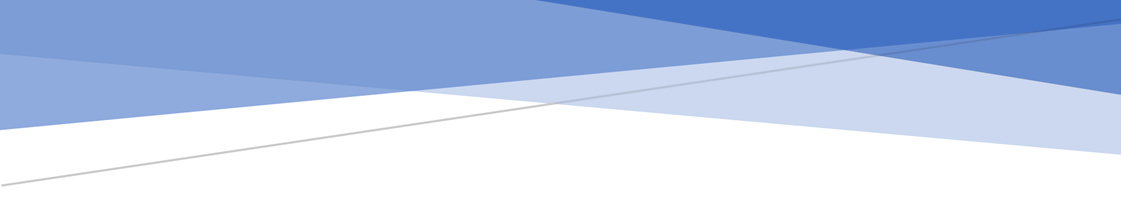 INFORMACE 
O ZPRACOVÁNÍ OSOBNÍCH ÚDAJŮ

MOBILNÍ ROZHLAS
15. května 2021„Smluvní partner“Tento dokumentTento dokument předkládá Smluvní partner svým jménem, jménem svých příspěvkových organizací nebo subjektů, kterých je zřizovatelem (společně dále jen „Smluvní partner“, „my“, „nás“ a „naše“) jsou uvedeny níže v části (T) Společný správce, a je určena fyzickým osobám, mezi nimiž a námi probíhá interakce, včetně zákazníků, návštěvníků produktu Mobilní Rozhlas (reprezentovaný www.mobilnirozhlas.cz), příjemců informací z tohoto komunikačního ekosystému, jakož i dalších uživatelů produktů nebo služeb a partnerského projektu ZmapujTo (ekologický projekt s cílem bojovat proti nelegálním skládkách odpadu) (společně „konečný příjemce“, „vy“, „vás“ a „vaše“ nebo „subjekt Osobních údajů“). Definované pojmy, které jsou užívány v tomto dokumentu, jsou vysvětleny v části (U) níže.Mobilní Rozhlas slouží jako nástroj pro komunikaci mezi jednotlivými Smluvními partnery (např. MUNIPOLIS, obce, školy, apod) nebo organizacemi na jedné straně a občany na straně druhé, jedná se softwarový produkt určený pro telefonní sítě, platformy mobilní aplikace (Android a iOS) a web, technickým provozovatelem je společnost MUNIPOLIS.Mobilní rozhlas umožňuje registrovaným osobám (od jimi navolených Smluvních partnerů):získávat informace ve formě SMS, hlasových zpráv, emailů či zpráv v rámci mobilní aplikace v rámci aplikaci vložené;zapojit se do anket, tvorby participativních rozpočtů;odesílat podněty a reakce.ROLE SMLUVNÍHO PARTNERA V MOBILNÍM ROZHLASEJaká je role Smluvního partnera v Mobilním Rozhlase?Smluvní partner je v roli Správce osobních údajů.Jak to tedy celé funguje?Konečný příjemce se nejprve zaregistruje. V rámci registrace budou vyžadovány pouze nezbytně nutné údaje pro registraci, tj. emailová adresa či mobilní telefonní číslo (případně oboje) výběr Smluvního partnera (o kterou má zájem). Následně proběhne identifikace existence daného konečného příjemce.Po úspěšné identifikaci konečného příjemce bude možné vybrat jednotlivé Smluvní partnery, které budou přidruženy k danému konečnému příjemci pro poskytování služeb Mobilního Rozhlasu. V případě, že si konečný příjemce vybere příslušného Smluvního partnera, bude vyzván doplnění údajů. Tyto údaje budou sloužit výhradně jen k účelům stanoveným rozsahem souhlasu a jen pro Smluvního partnera, kterého vybere v rámci příslušného souhlasu. Tím se tito Smluvní partneři stávají Správcem osobních údajů daného konečného příjemce. V případě, když je Smluvní partner aktivním v době přihlašování konečného příjemce (nebo rozšiřování požadovaných Smluvních partnerů konečným příjemcem), stává se Smluvní partner dalším Správcem osobních údajů ihned.V případě, že se stane vybraný Smluvní partner aktivním, ocitne se tento Smluvní partner v roli dalšího Správce osobních údajů daného konečného příjemce (tento konečný příjemce může být vyzván k doplnění dalších údajů). Konečný příjemce při udělení souhlasu prohlašuje, že si je vědom omezení, podle kterého mu musí být v okamžiku udělení souhlasu alespoň 16 let, a pokud tomu tak není, musí tento souhlas dát zákonný zástupce (jeho otec, matka nebo jiný). Konečný příjemce při udělení souhlasu dále prohlašuje, že toto omezení nijak neobchází.Realizace práv subjektu údajůKonečný příjemce je oprávněn realizovat práva plynoucí z obecného nařízení GDPR, směrem k daným Smluvním partnerům, a to jednotlivě (má však vliv pouze na daného Smluvního partnera, nikoliv na ostatní), nebo na vybrané Smluvní partnery (pak má vliv na příslušné  Smluvní partnery). Kontaktní údaje na pověřence pro ochranu osobních údajů jsou uvedeny v části (S). Tento dokument může být měněn či aktualizován, aby odrážel změny našich postupů v oblasti Zpracování Osobních údajů, případně změny příslušných právních předpisů. Doporučujeme, abyste si tento dokument pozorně přečetli a pravidelně kontrolovali tuto stránku, abyste zaznamenali jakékoli změny, které případně v souladu s podmínkami tohoto dokumentu provedeme. Shromažďování Osobních údajůOsobní údaje o vás můžeme shromažďovat z těchto zdrojů:Údaje, které poskytnete vy: Můžeme získávat vaše Osobní údaje, když nám je poskytnete (typicky při každém odeslání zprávy nebo přijetí podnětu, dále například pokud vykonáváme činnosti pro vás nebo kontaktujete naše operátory). Můžeme Zpracovávat vaše Osobní údaje, pokud vznesete dotaz, nebo pokud nás kontaktujete emailem nebo jinými prostředky (elektronicky nebo papírovou formou).Údaje, které poskytne třetí osoba: Můžeme shromažďovat nebo získávat vaše Osobní údaje od třetích osob, které nám je poskytnou, zejména v rámci činnosti jako zpracovatele.Údaje o vztahu: Můžeme shromažďovat nebo získávat vaše Osobní údaje v rámci běžného vztahu s vámi (například poskytováním služeb Mobilního Rozhlasu vám).Údaje, které zveřejníte: V některých případech můžeme shromažďovat nebo získávat vaše Osobní údaje, které jste se zjevně rozhodli zveřejnit.Vytváření Osobních údajůMůžeme rovněž vytvářet Osobní údaje o vás, jako například záznamy o vašich interakcích s námi a údaje o vaší historii nebo vašich preferencích.Kategorie Osobních údajů, které můžeme zpracovávatMůžeme Zpracovávat níže uvedené kategorie Osobních údajů o vás (platí vždy): Kontaktní údaje: mobilní telefonní číslo; emailová adresa.Osobní údaje, které nám sdělíte při vzájemné komunikaci: Jakékoli údaje, které nám sdělíte prostřednictvím elektronické nebo papírové komunikace, kterou s námi povedete (například emailem, datovou schránkou).Můžeme Zpracovávat níže uvedené kategorie Osobních údajů o vás (platí pro případ, kdy byl udělen souhlas): Údaje o vás: jméno a příjmení.Demografické údaje: pohlaví; rok narození.Kontaktní údaje: adresa; mobilní telefonní číslo; emailová adresa.Záznamy o udělených souhlasech: Záznamy o jakémkoli souhlasu, který jste případně dali, spolu s datem a časem, způsobem udělení souhlasu, a jakékoli související informace (například předmět souhlasu, IP adresa, apod).Údaje týkající se interakcí: e-mail, mobilní telefonní číslo, datum a čas činností spojených s vyřizováním požadavků, statusy požadavků, IP adresa.Údaje týkající se Webových stránek: typ zařízení; operační systém; typ prohlížeče; nastavení prohlížeče; IP adresa; jazykové nastavení; data a časy připojení k Webové stránce; uživatelské jméno; heslo; údaje o bezpečném přihlášení; údaje o užívání; agregované statistické informace.Osobní údaje, které nám sdělíte při vzájemné komunikaci: Jakékoli údaje, které nám sdělíte prostřednictvím elektronické nebo papírové komunikace, kterou s námi povedete (například emailem, datovou schránkou).Datum a čas registrace; datum a čas přihlášeni ke každému Smluvnímu partnerovi; zdroj přihlášení ke každému Smluvnímu partnerovi (FE, aplikace, admin);  vztah ke Smluvnímu partnerovi (rezident/nerezident), zájmové skupiny (oblasti); souhlas (rozsah, datum a čas uzavření, IP adresa); změna nastavení (datum a čas); odvolaný souhlas (datum a čas, identifikace kdo souhlas odvolal); Technické a ladící parametry - hlášení chyby (prohlížeč, IP adresa, OS, datum a čas, typ zařízení, případně ID uživatele); FB token; OS a jeho verze; model mobilního telefonu; log otevření zprávy; log kliknutí; log odhlášení; Evidence polohy subjektu údajů (GPS, datum a čas); fotografie – fotohláška.Právní základ Zpracování Osobních údajůPři Zpracovávání Osobních údajů v souvislosti s účely uvedenými v tomto dokumentu se můžeme v závislosti na okolnostech spoléhat na některý z níže uvedených právních základů:Souhlas: Můžeme Zpracovávat vaše Osobní údaje, pokud jsme získali váš výslovný předchozí souhlas se Zpracováním (tento právní základ se používá pouze ve vztahu ke Zpracování, které je zcela dobrovolné - nepoužívá se pro Zpracování, které je nezbytné nebo povinné v jakémkoli ohledu);Plnění smlouvy: Můžeme Zpracovávat vaše Osobní údaje, pokud je Zpracování nezbytné v souvislosti s jakoukoli smlouvou, kterou s námi případně uzavřete; o tento právní základ se například opíráme v případě, poskytujeme služby nebo pokud bychom si s vámi dopisovali v souvislosti s našimi smlouvami; Ochrana životně důležitých zájmů: Můžeme Zpracovávat vaše Osobní údaje, pokud je Zpracování nezbytné v souvislosti s jakoukoli skutečností nebo událostí, která ohrožuje nebo porušuje vaše životně důležité zájmy, zejména zdraví nebo život;Zasílání informačních zpráv: Můžeme zasílat Vám informace v souladu s Krizovým zákonem 240/2000 Sb.Citlivé osobní údajeNesnažíme se shromažďovat ani jinak zpracovávat vaše Citlivé osobní údaje v rámci běžné činnosti. Nejsme schopni však ovlivnit zpracování takových údajů, kdy nám budou například zaslány, případně kdy takové údaje budou vloženy třetími stranami do systému Mobilní rozhlas.Účely, k nimž můžeme Zpracovávat vaše Osobní údajeVaše Osobní údaje můžeme Zpracovávat k níže uvedenému účelu: (platí pro všechny případy)Zasílání krizových zpráv: Odstávky a poruchy inženýrských sítí; dopravní informace (uzavírky, nehody); výstrahy o počasí; pandemické informace; informace v souladu se zákonem č. 240/2000 Sb.Vaše Osobní údaje můžeme Zpracovávat k níže uvedeným účelům: (platí pro případ, kdy nám byl Vámi udělen souhlas se zpracováním Osobních údajů):Poskytování produktů a služeb: Poskytování našich produktů nebo služeb na vyžádání i bez něj; a komunikace s vámi ohledně takových produktů a služeb.Ke zlepšování služeb pro konečného příjemce: Můžeme využívat vaše Osobní údaje ke zlepšování našich služeb.K poskytování služeb pro konečného příjemce: abychom vám pomohli s řešením jakýchkoli problémů.  Ke správě požadavků konečného příjemce: Abychom vám poskytovali ty nejlepší možné služby.K potvrzení vaší způsobilosti: Pokud jsou některé naše služby nebo obsah určeny pouze určité skupině našich konečných příjemců, musíme vaše Osobní údaje Zpracovat, abychom zjistili, zda jsou tyto produkty či obsah určeny pro vás.Ověření konečného příjemce: Ověření konečného příjemce, zda disponuje kontaktními prostředky (email, mobilní telefon).Naše Webové stránky: Provozování a správa našich Webových stránek; poskytování obsahu, komunikace a interakce s vámi prostřednictvím našich Webových stránek; a informování vás o změnách kterýchkoliv našich Webových stránek, našich produktů nebo našich služeb.Komunikace: Komunikace s vámi pomocí jakýchkoli prostředků (a to i prostřednictvím emailu, telefonu, textových zpráv, hlasových zpráv, mobilní aplikace, sociálních médií, poštou nebo osobně), se sdělováním zpráv, a jiných informací, které by vás mohly zajímat, s tím, že veškerá taková sdělení vám musí být poskytována v souladu s příslušnými právními předpisy; udržování a aktualizace vašich kontaktních údajů dle potřeby; a získávání vašeho předchozího, volitelného souhlasu dle potřeby. Komunikace s vámi (směrem od vás) se získáváním podnětů, zpráv a jiných informací, které jsou pro vás důležité, a dále získávání odpovědí v anketách a v participativních rozpočtech.Lokální služby, kulturní a sociální potřeby: Zjištění vaší polohy za účelem zlepšení života v rámci působnosti Smluvního partnera, např. pro umístění sportoviště, úpravu parku, přidání zastávky MHD apod. (aktivní až po vašem samostatném svolení a na nezbytně nutnou dobu).Komunikace a provoz IT: Provoz bezpečnostních IT systémů; a prověrky bezpečnosti IT.Průzkumy: Vaše zapojování za účelem získání vašich názorů na naše služby.Zabezpečení: Elektronické zabezpečení (včetně záznamů o historii přihlašování a údajů o přístupu).Šetření: Odhalování, šetření a prevence porušení pravidel a trestné činnosti v souladu s příslušnými právními předpisy.Soudní či správní řízení: Prokázání, výkon a obhajoba zákonných práv.Zlepšování našich Webových stránek a Produktů: Identifikace problémů spojených s našimi Webovými stránkami nebo našimi produkty; plánování zlepšení našich Webových stránek nebo našich produktů; a vytváření nových Webových stránek nebo produktů.Sdělování Osobních údajů třetím osobámMůžeme sdělovat Osobní údaje jiným subjektům v rámci Mobilního rozhlasu v souladu s příslušnými právními předpisy. Úplný seznam subjektů v rámci Mobilního rozhlasu, které případně mohou mít přístup k Osobním údajům, je k dispozici v části (T). Kromě toho můžeme sdělovat Osobní údaje:vám, případně vašim ustanoveným zástupcům; soudním a správním orgánům na požádání, na základě zákonné povinnosti nebo příkazu příslušného orgánu, nebo za účelem oznamování informací nebo podezření na porušení příslušného zákona nebo předpisu;MUNIPOLIS jako zpracovateli osobních údajů.Pokud angažujeme externího Zpracovatele ke Zpracování vašich Osobních údajů, na daného Zpracovatele se budou vztahovat závazné smluvní závazky: Zpracovávat Osobní údaje pouze v souladu s našimi předchozími písemnými pokyny; a přijmout opatření k ochraně důvěrnosti a bezpečnosti Osobních údajů; spolu s jakýmikoli dalšími požadavky dle příslušných právních předpisů.ProfilováníZpracování vašich Osobních údajů nezahrnuje automatizované rozhodování, ani Profilování. Případné rozhodování s použitím vašich Osobních údajů se děje jednotlivě.Převod Osobních údajů do zahraničíNepřevádíme žádné Vaše osobní údaje mimo EU (EHP).Zabezpečení údajůPřijali jsme vhodná technická a organizační opatření k ochraně vašich Osobních údajů proti náhodnému nebo protiprávnímu zničení, ztrátě, změně, neoprávněnému sdělování, neoprávněnému přístupu, jakož i jiným protiprávním nebo neoprávněným formám Zpracování, v souladu s příslušnými právními předpisy.Tato technicko-organizační opatření jsou zaznamenána v naší dokumentaci. Správnost údajůČiníme všechny přiměřené kroky, abychom zajistili, aby:vaše Osobní údaje, které Zpracováváme, byly správné, a v případě potřeby též aktualizované; ajakékoli vaše Osobní údaje, které Zpracováváme a které nejsou správné (s ohledem na účel Zpracování), byly bezodkladně vymazány nebo opraveny.Můžeme vás požádat o potvrzení správnosti vašich Osobních údajů. Vždy nás můžete kontaktovat s žádostí o opravu nebo vymazání nesprávných Osobních údajů. Více informací viz část věnovaná vašim zákonným právům. Minimalizace údajůČiníme všechny přiměřené kroky, abychom zajistili, aby vaše Osobní údaje, které Zpracováváme, byly omezeny na Osobní údaje důvodně vyžadované v souvislosti s účely uvedenými v tomto dokumentu. Uchovávání údajůČiníme všechny přiměřené kroky, abychom zajistili, aby vaše Osobní údaje byly Zpracovávány pouze po minimální dobu, která je nezbytná k naplnění účelů uvedených v tomto dokumentu. Doba uchovávání vašich Osobních údajů se řídí těmito kritérii: Během období uvedených v bodech (a) a (b) výše omezíme Zpracování vašich Osobních údajů na skladování a pokračující zabezpečení takových údajů, vyjma případů, kdy je potřeba je posoudit v souvislosti s jakýmkoli právním nárokem, případně závazkem dle příslušných právních předpisů.Jakmile uplynou lhůty dle bodu (1), (2) a (3) výše, každá v uvedeném rozsahu, buď:trvale vymažeme nebo zničíme příslušné Osobní údaje; neboprovedeme anonymizaci Relevantních Osobních údajů.Vaše zákonná právaPodle příslušných právních předpisů můžete mít řadu práv, pokud jde o Zpracování vašich Osobních údajů, včetně:práva neposkytnout nám své Osobní údaje (upozorňujeme však, že se může stát, že nebudeme schopni zajistit vám veškeré výhody spojené s našimi Webovými stránkami, našimi produkty nebo našimi službami, pokud nám své Osobní údaje neposkytnete;práva požadovat přístup k vašim Osobním údajům nebo právo požadovat jejich kopie, spolu s informacemi o povaze, Zpracování a sdělování předmětných Osobních údajů;právo požadovat opravu jakýchkoli nepřesností ve vašich Relevantních osobních údajích;právo z oprávněných důvodů požadovat:vymazání vašich Relevantních osobních údajů; neboomezení Zpracování vašich Relevantních osobních údajů;právo nechat určité své Relevantní osobní údaje převést jinému Správci, a to v možném rozsahu ve strukturovaném, běžně užívaném a strojově čitelném formátu; právo nebýt předmětem rozhodnutí založeného výhradně na automatizovaném zpracování, včetně Profilování, které má pro vás právní účinky nebo jej obdobně významně ovlivňuje;právo kontaktovat Pověřence pro ochranu osobních údajů;pokud Zpracováváme vaše Osobní údaje na základě vašeho souhlasu, právo souhlas odejmout (s tím, že odnětí souhlasu se nedotkne zákonnosti jakéhokoli Zpracování, které bylo uskutečněno před dnem, kdy jsme obdrželi oznámení o odnětí souhlasu, a nebrání Zpracování vašich Osobních údajů na základě jiného dostupného právního základu); souhlas můžete odvolat i paušálně nebo pro jednotlivé Smluvní partnery v nastavení svého účtu na internetových stránkách nebo v mobilní aplikaciprávo podávat stížnosti ohledně Zpracování vašich Relevantních osobních údajů k Úřadu pro ochranu osobních údajů (zejména Úřadu pro ochranu osobních údajů).bližší informace včetně formuláře jsou dostupné na www.uoou.cz.Samostatně vás informujeme, že máte právo z oprávněných důvodů vznést námitku proti Zpracování vašich Relevantních osobních údajů z naší strany nebo naším jménem.Tím nejsou dotčena vaše práva ze zákona. Pokud byste chtěli uplatnit některé z těchto práv, případně pokud máte nějaké dotazy ohledně těchto práv nebo jakéhokoli jiného ustanovení tohoto dokumentu, případně ohledně Zpracování vašich Osobních údajů, obraťte se prosím na nás prostřednictvím kontaktních údajů dle části (S) níže, Upozorňujeme, že:před naplněním těchto práv po vás můžeme požadovat prokázání totožnosti; pokud vaše žádost vyžaduje zjištění dalších skutečností (například stanovení, zda je jakékoli Zpracování v rozporu s příslušnými právními předpisy), prošetříme vaši žádost přiměřeně rychle, než rozhodneme o dalším postupu; apokud je zpracovávání z naší strany založeno na našich povinnostech ze zákona, může se stát, že nebudeme moci vaší žádosti vyhovět.Cookies a podobné technologieKdyž navštívíte nějakou Webovou stránku, můžeme umístit Cookies (malý datový soubor) do vašeho zařízení, nebo číst Cookies již tam umístěné, vždy s vaším souhlasem, pokud je dle právního předpisu zapotřebí. Používáme Cookies k zaznamenání informací o vašem zařízení, prohlížeči, a v některých případech také preferencí a prohlížecích zvycích. To může zahrnovat analýzu toho, jak návštěvníci interagují s našimi Webovými stránkami, abychom mohli zlepšit váš prožitek, poskytnout vám relevantnější obsah a nabídnout vám relevantnější službu. Vaše Osobní údaje můžeme Zpracovávat prostřednictvím Cookies a podobných technologií.Podmínky užíváníVeškeré užívání našich Webových stránek, našich produktů nebo našich služeb je plně v souladu s dokumenty http://www.chotysany.cz. Doporučujeme, abyste tyto dokumenty pravidelně kontrolovali, abyste zaznamenali jakékoli změny, které případně provedeme.Přímý marketingNebudeme realizovat přímý marketing. Kontaktní údaje na nás a „Pověřence pro ochranu osobních údajů“S připomínkami, dotazy nebo pochybnostmi ohledně informací uvedených v tomto dokumentu, případně jakýmikoli jinými otázkami ve vztahu ke Zpracování Osobních údajů, které provádíme sami nebo necháme provádět, nás můžete kontaktovat viz níže.Seznam Správců, Zpracovatelů osobních údajů a Technických zpracovatelůDefinice pojmů"Citlivé osobní údaje" neboli „Osobní údaje zvláštních kategorií“ znamená Osobní údaje, které vypovídají o rasovém či etnickém původu, politických názorech, náboženském vyznání či filozofickém přesvědčení nebo členství v odborech, fyzickém či duševním zdraví, sexuálním životě nebo odsouzení v trestních věcech a trestných činech, skutečném či domnělém, rodné číslo či jakékoli jiné informace, které jsou podle příslušných právních předpisů pokládány za citlivé.“Cookie” znamená malý soubor, která se umisťuje na vaše zařízení při návštěvě nějaké webové stránky (včetně našich Webových stránek). Odkaz na “Cookie” v tomto dokumentu zahrnuje analogické technologie, jako je například web beacon a clear GIF.“EHP” znamená Evropský hospodářský prostor."Osobní údaje“ jsou informace o identifikované nebo identifikovatelné fyzické osobě, kterou lze přímo či nepřímo identifikovat, zejména odkazem na určitý identifikátor, například jméno, identifikační číslo, lokační údaje, síťový identifikátor nebo na jeden či více zvláštních prvků fyzické, fyziologické, genetické, psychické, ekonomické, kulturní nebo společenské identity této fyzické osoby."Profilování“ znamená jakoukoli formu automatizovaného zpracování Osobních údajů spočívající v jejich použití k hodnocení některých osobních aspektů vztahujících se k fyzické osobě, zejména k rozboru nebo odhadu aspektů týkajících se jejího pracovního výkonu, ekonomické situace, zdravotního stavu, osobních preferencí, zájmů, spolehlivosti, chování, místa, kde se nachází, nebo pohybu.“Relevantní osobní údaje” znamená Osobní údaje, ve vztahu, k nimž působíme jako Správce. "Správce" resp. „Správce osobních údajů“ znamená subjekt, který rozhodne, jak a proč budou Osobní údaje Zpracovávány. V mnoha jurisdikcích nese Správce primární odpovědnost za dodržování příslušných předpisů na ochranu Osobních údajů.„Technický zpracovatel“ znamená jakoukoli osobu nebo subjekt, který poskytuje služby/řešení na kterém Správce nebo Zpracovatel zpracovává Osobní údaje Správce."Úřad pro ochranu osobních údajů" znamená nezávislý orgán státní správy, který je ze zákona pověřen dozorovat dodržování příslušných předpisů na ochranu osobních údajů."ZmapujTo" projekt (www.zmapujto.cz) společnosti MUNIPOLIS s.r.o., který umožňující rozšíření funkcí Mobilního Rozhlasu, s cílem bojovat proti nelegálním skládkách odpadu."Zpracovat", "Zpracováním“ nebo "Zpracovávaný" znamená jakoukoli operaci s Osobními údaji, která je prováděna pomocí či bez pomoci automatizovaných postupů, jako je shromáždění, zaznamenání, uspořádání, strukturování, uložení, přizpůsobení nebo pozměnění, vyhledání, nahlédnutí, použití, zpřístupnění přenosem, šíření nebo jakékoliv jiné zpřístupnění, seřazení či zkombinování, omezení, výmaz nebo zničení."Zpracovatel" znamená jakoukoli osobu nebo subjekt, který Zpracovává Osobní údaje pro Správce (mimo zaměstnanců Správce).“Webová stránka” znamená jakoukoli webovou stránku, kterou provozujeme nebo udržujeme, nebo provozovanou nebo udržovanou naším jménem. Shrnutí – tento dokument K ochraně vašich Osobních údajů přistupujeme velmi vážně! Tento dokument vysvětluje, jak můžeme případně Zpracovávat vaše Osobní údaje. Tento dokument může být měněn či aktualizován, proto prosím pravidelně kontrolujte, zda nedošlo k jeho aktualizaci.Shrnutí – shromažďování Osobních údajůOsobní údaje můžeme shromažďovat nebo získávat přímo od vás např. v rámci našeho vztahu s vámi; když své Osobní údaje zveřejníte apod.Shrnutí – vytváření Osobních údajůMůžeme vytvářet Osobní údaje o vás (například záznamy o vašich interakcích s námi).Shrnutí – kategorie Osobních údajů, které můžeme zpracovávatMůžeme Zpracovávat: vaše identifikační údaje (například jméno); demografické údaje (například vaše pohlaví, váš věk); vaše kontaktní údaje (například vaše adresa pobytu, telefonní číslo, e-mailová adresa); záznamy o poskytnutých souhlasech; informace o vašich interakcích se službami Mobilního Rozhlasu; jakékoli názory nebo stanoviska, která v rámci služeb Mobilního Rozhlasu poskytnete.Shrnutí – právní základ Zpracování Osobních údajůMůžeme Zpracovávat vaše Osobní údaje, pokud: jste dali svůj výslovný předchozí souhlas; Zpracování je nezbytné pro účely smlouvy mezi námi a vámi; Zpracování je nezbytné pro ochranu životně důležitých zájmů vašich nebo jiné osoby; Zpracování je vyžadováno na základě příslušného zákona; nebo máme na Zpracování platný a oprávněný zájem.Shrnutí – Citlivé osobní údajeNesnažíme se shromažďovat ani jinak Zpracovávat vaše Citlivé osobní údaje. Shrnutí – Účely, k nimž můžeme Zpracovávat vaše Osobní údajeMůžeme vaše Osobní údaje Zpracovávat k těmto účelům: poskytování produktů a služeb vám; zlepšování našich produktů a služeb; provozování našich Webových stránek; komunikace s vámi; správa našich IT systémů; provádění průzkumů; zajišťování bezpečnosti systémů; provádění šetření dle potřeby; a zlepšování našich Webových stránek. Shrnutí – sdělování Osobních údajů třetím osobámVaše Osobní údaje můžeme sdělovat: soudním či správním orgánům; našemu externímu Zpracovateli údajů a subdodavatelům našeho Zpracovatele; jakékoli osobě dle potřeby v souvislosti se soudním či správním řízením; jakékoli osobě dle potřeby za účelem šetření, odhalování nebo prevence trestné činnosti, a to na základě příkazu příslušného orgánu či soudu; a jakýmkoli externím poskytovatelům zásuvných modulů nebo obsahu na našich Webových stránkách.Shrnutí – ProfilováníZpracování vašich Osobních údajů nezahrnuje automatizované rozhodování, ani Profilování.Shrnutí – převod Osobních údajů do zahraničíVaše Osobní údaje nepřevádíme mimo EU (EHP). Shrnutí – zabezpečení údajůPřijali jsme vhodná technická a organizační opatření k ochraně vašich Osobních údajů.Shrnutí – správnost údajůČiníme všechny přiměřené kroky, abychom zajistili, aby vaše Osobní údaje byly správné a aktualizované a byly vymazány nebo opraveny, pokud zjistíme, že jsou nesprávné. Informujte nás, prosím, pokud vaše Osobní údaje v našem držení jsou nesprávné nebo neaktuální.Shrnutí – minimalizace údajůČiníme všechny přiměřené kroky, abychom omezili objem vašich námi Zpracovávaných Osobních údajů na objem, který je nezbytný.Shrnutí – uchovávání údajůČiníme všechny přiměřené kroky, abychom zajistili, aby vaše Osobní údaje byly uchovávány pouze po dobu, kdy jsou zapotřebí v souvislosti s nějakým zákonným účelem.budeme uchovávat kopie vašich Osobních údajů ve formě, která umožňuje identifikaci, pouze po dobu, dokud: s vámi udržujeme aktivní vztah (například když vám poskytneme služby, nebo když máme dlouhodobý aktivní vztah); nebovaše Osobní údaje jsou zapotřebí v souvislosti se zákonnými účely dle tohoto dokumentu (například když kontaktujete naši asistenční službu a my máme oprávněný zájem na Zpracování předmětných údajů, abychom vám mohli poskytnout tu nejvhodnější pomoc a abychom mohli zlepšovat naše produkty a služby),plus:po dobu:trvání jakékoli příslušné promlčecí lhůty (tj. jakéhokoli období, během něhož by jakákoli osoba mohla proti nám uplatnit právní nárok v souvislosti s vašimi Osobními údaji, nebo by jakýkoli orgán mohl zahájit správní či jiné řízení, pro které by vaše Osobní údaje mohly být relevantní); adalších dvou (2) měsíců po uplynutí takové promlčecí lhůty (abychom v případě, že nějaká osoba uplatní nárok ke konci promlčecí lhůty, měli k dispozici přiměřenou dobu pro identifikaci Osobních údajů, kterých se nárok týká, nebo v případě, že jakýkoli orgán zahájí řízení, abychom ještě měli v držení příslušnou dokumentaci),a:vaše Osobní údaje můžeme nadále Zpracovávat po takovou další potřebnou dobu, jaká je nezbytná, pokud budou vzneseny jakékoli relevantní právní nároky nebo uplatněn jiný právní postup.Shrnutí – vaše zákonná právaPodle příslušných právních předpisů můžete mít řadu práv, pokud jde o Zpracování vašich Osobních údajů, včetně: práva neposkytnout nám své Osobní údaje; právo na přístup k vašim Osobním údajům; právo požadovat opravu nepřesností; právo požadovat vymazání nebo omezení Zpracování vašich Osobních údajů; právo vznést námitku proti Zpracování vašich Osobních údajů; právo nechat vaše Osobní údaje v relevantním rozsahu převést jinému Správci; právo odejmout souhlas; a právo podávat stížnosti ohledně Zpracování vašich Osobních údajů k Úřadu pro ochranu osobních údajů. Před naplněním těchto práv po vás můžeme požadovat prokázání totožnosti.Shrnutí – Cookies a podobné technologieVaše Osobní údaje můžeme Zpracovávat prostřednictvím umisťování nebo čtení Cookies a podobných technologií.Shrnutí – Podmínky užíváníVeškeré užívání našich Webových stránek je plně v souladu s dokumenty http://www.chotysany.cz Shrnutí – přímý marketingNebudeme realizovat přímý marketing.Shrnutí – kontaktní údaje na nás „Pověřence pro ochranu osobních údajů“Můžete kontaktovat nás (písemně, telefonicky, emailem, datovou schránkou) nebo Pověřence pro ochranu osobních údajů (e-mailem).Obec ChotýšanyIČ:            00231886Adresa:     Chotýšany 54, 257 28Tel.:          +420 774 706 587e-mail:      chotysany@chopos.cz Dat.schr.:  fmkbgemPověřenec pro ochranu osobních údajů:Jméno:      Mgr. Pavel Gobye-mail:      pgoby@chopos.cz  Shrnutí – seznam správců, zpracovatelů Osobních údajů a Technických zpracovatelůSeznam organizací, které se mohou podílet na zpracovávání Vašich Osobních údajů.SPRÁVCE OSOBNÍCH ÚDAJŮObec ChotýšanyIČ:           00231886Adresa:     Chotýšany 54, 257 28Tel.:          +420 774 706 587e-mail:      chotysany@chopos.cz  Dat.schr.:  fmkbgemSPOLEČNÝ SPRÁVCE OSOBNÍCH ÚDAJŮZPRACOVATELÉ OSOBNÍCH ÚDAJŮMUNIPOLIS s.r.o., IČ: 29198950, Účel:  Poskytování a provoz produktu Mobilní RozhlasTECHNIČTÍ ZPRACOVATELÉ iMakers, s.r.o., IČ: 292 28 875, Účel:  Poskytování podpory pro mobilní aplikaci Mobilního rozhlasu